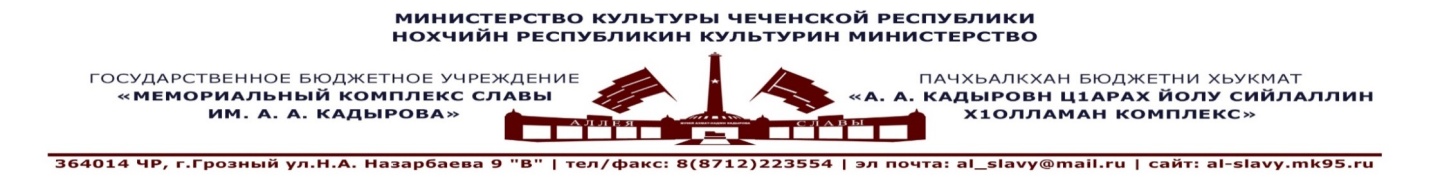                «19» ноября 2020г.    Утверждаю:  Генеральный директор ГБУ«Мемориальный комплексСлавы им. А.А. Кадырова»                                                                                                                                А-В. А. Ахмадов___________Планпо проведению акций и профилактических мероприятий в ГБУ «Мемориальный комплекс Славыим. А. А. Кадырова», направленный на профилактику антитеррористической деятельности длясотрудников и посетителей музея на 1 квартал 2021г.           Примечание: в плане возможны изменения или дополнения согласовано с руководством Мемориального комплекса Славы им. А. А. Кадырова и           отделом искусств и учебных заведений Министерства культуры ЧР. Исп. Шаипов А.С. +7(929)-895-27-99№п/пНаправление работы(наименования мероприятия)Сроки и место проведенияАудиторияОтветственные исполнители1.Лекция: «Терроризм и его плачевные последствия». «Мемориальный комплекс Славы им. А. А. Кадырова»25.01.2021г.Сотрудники МКС, учащиеся СОШ, студенты ВУЗов, активисты общественных и молодежных организаций, воспитанники ДДТ и.т.д.Лектор – экскурсовод Товсултанова  А.В.2.Лекция: «Терроризм как реальная угроза безопасности в современном обществе». «Мемориальный комплекс Славы им. А. А. Кадырова»09.02.2021г.Сотрудники МКС, учащиеся СОШ, студенты ВУЗов, активисты общественных и молодежных организаций, воспитанники ДДТ и.т.д.Лектор-экскурсовод Товсултанова А.В.3. Лекция: «Терроризм. Угрозы и вызовы современной цивилизации». «Мемориальный комплекс Славы им. А. А. Кадырова»02.03.2021г.Сотрудники МКС, учащиеся СОШ, студенты ВУЗов, активисты общественных и молодежных организаций, воспитанники ДДТ и.т.д.Лектор- экскурсовод Товсултанова А.В.